湖  南  省  教  育  厅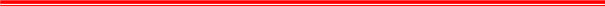 湘教通〔2023〕81 号关于举办湖南省第一届高校辅导员   综合育人能力提升示范观摩活动的通知各普通高等学校：为深入贯彻落实习近平新时代中国特色社会主义思想和党的 二十大精神，进一步推动全省高校落实立德树人根本任务，加快 构建高校思想政治工作体系，引领全省高校辅导员职业化、专业 化发展，切实增强新时代高校辅导员“三全育人”工作能力，根据 委厅打造“为时代育新人”品牌的工作思路，经研究，决定举办湖 南省第一届高校辅导员综合育人能力提升示范观摩活动。现将有 关事项通知如下。一、活动方案制定《湖南省第一届高校辅导员综合育人能力提升示范观摩 活动方案》  (见附件 1 ) ，明确活动组织、时间安排、参与人员、 活动方式、 内容、规则及评分标准、奖励办法等。二、参与人员各高校可推荐 1 名辅导员作为选手参与活动，如无合适人选，可不推荐。符合以下条件的高校，可推荐 2 名辅导员参加活动：1．在 2022 年全国高校辅导员素质能力提升骨干训练营获“十 佳标兵”“特别表现”等荣誉的选手所在高校。2．在湖南省第九届高校辅导员素质能力大赛决赛中获团体奖 项冠军、亚军、季军的高校或在湖南省第九届高校辅导员素质能 力大赛个人奖项获特等奖的选手所在高校。选手应为高校在岗专职辅导员，且从通知下发之日起需连续 从事专职辅导员工作三年 (含 ) 以上，年龄 35 岁 以下 ( 即 1988 年 1 月 1  日后出生) 。往届参加过全国辅导员素质能力大赛 (包 括全国高校辅导员素质能力提升骨干训练营) 的辅导员、获得过 湖南省历届辅导员素质能力大赛决赛特等奖以及获得过国家或湖 南省辅导员年度人物、最美辅导员称号的辅导员不再代表高校参 加本次活动。三、时间及报到安排( 一 ) 时间安排1．各高校于 4 月 17 日前提交辅导员名单2．第一阶段时间：2023 年 5 月 22 日下午3．第二阶段时间：2023 年 5 月 23-24 日4.  闭幕式暨颁奖典礼时间：2023 年 5 月 24 日 19:30 开始(二) 报到地点各高校领队与辅导员应在 5 月 22 日上午 11:00 前在熙林国际 会议中心 (芙蓉区亚大路 99 号 ) 大堂报到四、其他事项1．相关材料由各高校在 4 月 17  日前打包发送至组委会 (邮箱：fdysfgm@163.com   ) 。组委会审核通过后方能获得参与活动资格。2．选手须携带有效身份证件参赛。各高校要对上报的选手所 带学生信息进行核查，确保信息准备无误；组委会将组织力量进 行核查，如发现信息造假，将严肃处理。3．领队与选手往返交通费和住宿费用自理，其他费用由主办 单位承担。4．各高校学工部部长和具体负责人 ( 一名 ) 应加入湖南省第 一届高校辅导员综合育人能力提升示范观摩活动 QQ 工作群 (群 号：391733623 ) 。其他未尽事宜由组委会另行补充通知，请各高 校关注 QQ 群通知。五、联系方式1．省教育厅思想政治工作处 联系人：刘晨、周友联系电话：0731 － 85715329 、898235852．湖南省高校辅导员工作研究会 (湖南大学)联系人：温铭 (示范观摩活动系统维护) 、曹璐 (研究会) 联系电话：0731-88821412 、183731868473．湖南农业大学联系人：朱佳  王方晖联系电话：15273195888      18774062805传  真：0731-84611473邮箱地址：xsszjyk@hunau.edu.cn详细地址：长沙市芙蓉区农大路 1 号附件：1．湖南省第一届高校辅导员综合育人能力提升示范观摩活动方案2．湖南省第一届高校辅导员综合育人能力提升示范观 摩活动高校编码3．湖南省第一届高校辅导员综合育人能力提升示范观 摩活动第一阶段选手名单一览表4．湖南省第一届高校辅导员综合育人能力提升示范观 摩活动选手所带学生信息统计表湖南省教育厅2023 年 3 月 31 日附件 1湖南省第一届高校辅导员综合育人能力 提升示范观摩活动方案湖南省第一届高校辅导员综合育人能力提升示范观摩活动由 省委教育工委、省教育厅主办，湖南农业大学承办，省高校辅导 员工作研究会协办。活动分第一阶段、第二阶段进行。一、组织领导本次示范观摩活动由组委会、办公室组成。1．组委会总顾问：夏智伦主  任：罗桂香副主任：孙  炜、吴  波成  员：各高校分管学生工作的校领导2．办公室主  任：甘文波副主任： 陈  解、陈义红、李  姣成  员：各高校学工部长二、观摩活动参与人员、活动方式、内容、规则及评分标准( 一 ) 第一阶段1．参与人员:各高校可推荐 1 名辅导员作为选手参加活动，如无合适人选，可不推荐。符合以下条件的高校，可推荐2 名辅导 员参加活动：在 2022 年全国高校辅导员素质能力提升骨干训练营 获“十佳标兵”“特别表现”等荣誉的选手所在高校；在湖南省第九届 高校辅导员素质能力大赛决赛中获团体奖项冠军、亚军、季军的 高校或在湖南省第九届高校辅导员素质能力大赛个人奖项获特等 奖选手所在高校。选手从下发通知之日起需连续从事专职辅导员工作三年 (含) 以上，年龄要求 35 岁以下 ( 即 1988 年 1 月 1  日后出生 ) 。按要 求填报《湖南省第一届高校辅导员综合育人能力提升示范观摩活 动选手推荐表》  (见附件 3 ) ，提交证件照 (统一为蓝底 1 寸 ) 、 工作照和生活照各一张 (像素不小于 1024*768，格式为 JPG ，无 化妆、无修饰 ) 。根据教育部 43 号令对专职辅导员的界定，参加活动的辅导员 包括院 (系) 党委 (总支 ) 副书记、学工组长 (主任 ) 、团委 ( 团 总支) 书记等。各高校往届参加过全国辅导员素质能力大赛 (包 括全国高校辅导员素质能力提升骨干训练营) 的辅导员、获得过 湖南省历届辅导员素质能力大赛决赛特等奖以及获得过国家或湖 南省辅导员年度人物、最美辅导员称号的辅导员不再代表高校参 加本次活动。2．活动方式、 内容、规则及评分标准( 1 ) 活动方式:包括基础知识测试和描述定位二个环节活动第一阶段本科院校、高职高专院校一起进行。基础知识测试在 1-2 个会场同时进行；描述定位分三个会场进行，选手依据抽签决定所在会场。(2) 活动内容、规则与评分标准①基础知识测试：采用闭卷笔试方式进行，主要考察辅导员 对相关知识的掌握程度。测试内容主要包括党的创新理论、路线 方针政策；党史、新中国史、 改革开放史、社会主义发展史、 中 华民族发展史；党和国家关于高校思想政治工作的重要会议及文 件精神；辅导员业务素质和专业知识； 时事政治等。题型含主观 题和客观题，时间 90 分钟，总分 100 分。②描述定位：主要考察辅导员对所带学生基本情况的熟悉程 度。此环节每位选手需提交 100 名所带学生的基本信息，以“学校 编码_学生序号”的格式命名。(学校编码见附件2)。由选手提供本人所带 100 名学生的基本情况资料 (包括姓名、 专业班级、政治面貌<中共 (预备) 党员、共青团员、群众> 、担 任职务、家庭住址<具体到乡镇或街道>、家庭经济情况<分非家庭 经济困难学生、贷款生、家庭经济困难学生、家庭经济特别困难学生四个层次> 、奖惩情况<何种奖惩，限校级及以上> 、学习情况<分优秀、 良好、 中等、 困难四个层次> 、寝室号码等九项基本信 息 ) ，随机抽取选手所带的 1 名学生信息进行测试，选手可查看 3 条学生资料 (系统随机提供 2 条，选手自选 1 条 ) ，如不能答出 学生姓名，则可选择继续由系统随机提供 1 条资料，依此类推， 直到选手准确答出具体学生姓名为止， 以剩余的信息条数计算成 绩，每识别一个学生限时 1 分钟。每个参赛选手识别 5 名学生， 每个学生 20 分 ( 三条信息内识别出学生得 20 分，每多一条减 4 分，超时或答不出学生姓名得 0 分) ，总分 100 分。请各高校填 写《湖南省第一届高校辅导员综合育人能力提升示范观摩活动辅 导员学生信息统计表》  (见附件4) ，在 4 月 17 日 16:00  前将该表通过网络上传至湖南省高校辅导员素质能力大赛系统。③第一 阶段选手最终计分办法： 基础知识测试+描述定位 ×45%。(二) 第二阶段1．参与人员：第一阶段的前 32 名进入本阶段。承办高校和 湖南省高校辅导员工作研究会会长单位所在高校直接进入第二阶 段活动，若承办高校和湖南省高校辅导员工作研究会会长单位所 在高校参赛选手成绩进入前 32 名，则取第一阶段活动的前 32 名 选手参加第二阶段活动；若承办高校和湖南省高校辅导员工作研 究会会长单位所在高校的选手第一阶段成绩未进入前 32 名，则取 第一阶段活动成绩前 30 名选手参加第二阶段活动。具体活动规则由组委会办公室解释和裁决。2．活动方式、 内容、规则及评分标准( 1 ) 比赛方式：对标第九届全国高校辅导员素质能力大赛和 湖南省辅导员队伍建设实际进行设计，分二个环节， 即谈心谈话 环节、案例研讨环节。本科院校、高职高专院校选手一起进行。 两个环节所有选手都在同一个会场进行，选手依据抽签决定出场顺序。具体安排如下：(2) 活动内容与规则：①谈心谈话I.主要考察辅导员对学生特征、学生成长成才规律的了解把握 程度，对学生的教育引导能力、解决理论困惑和实际问题的能力等。II.选手在活动前抽 AB 角签位以及上场顺序，A1 选手和 B1 选手互换角色，互为谈心谈话对象， 以此类推。III.谈心谈话环节由选手现场提前 5 分钟抽取题目，并根据题目对应的学生背景资料进行准备。选手根据现场题目要求， 以情 景再现的方式开展谈心谈话。IV.评委现场打分，成绩现场公布。V.每组选手分别限时 8 分钟，在结束前 1 分钟和结束时有现 场提示，时间到时必须停止比赛。VI.谈话结束后，选手需结合谈话情况进行简短总结，分析存 在问题与改进措施，评委视情对选手进行提问。 总结与回答问题 总限时 3 分钟，评委提出问题的时间不计算在内。②案例研讨I.主要考察辅导员综合运用理论分析问题、研判问题、解决问 题的能力。II.选手在活动前抽取 AB 角签位以及上场顺序，活动前 20 分 钟分别抽取 1 道案例，活动前 10 分钟查看对方抽取的案例。III. 活动以“我提问，你回答”的方式开展， 由 AB 选手围绕案 例共同辨析原因、研讨对策、总结规律。首先由 A1 选手根据 B1 选手抽取的案例进行提问，B1 选手作答，随后由 B1 选手根据 A1 选手抽取的案例进行提问，A1 选手作答， 以此类推。IV.评委结合提问质量和作答情况分别对选手进行评分，提问 分数占比 30% ，作答分数占比 70%。评委现场打分，成绩现场公布。V.案例研讨环节的提问时间限 3 分钟，结束前 30 秒钟和时间 到时有现场提示，时间到时必须停止；作答时间限 7 分钟，结束 前 1 分钟和时间到时有现场提示，时间到时必须停止。( 3 ) 记分办法①评委评分I.选手评分采用评委集体评分的方式，每个项目总分 100 分。II.谈心谈话、案例研讨环节评委人数为 7 人，去掉最高分、 最低分后取平均分。所有分数均保留到小数点后三位。②选手得分选手最终得分的计算方法为：第一阶段得分×20%+谈心谈话 得分×40%+案例研讨得分×40%。成绩并列者则依次比较选手第一 阶段成绩、谈心谈话、案例研讨等环节的总分，直至确定排名先 后，高分者排名靠前。所有成绩保留小数点后3 位数。三、奖励办法按个人得分进行排名，排名 1-3 名的选手授予“湖南省第一届 高校辅导员综合育人能力提升示范观摩活动特等奖”；排名 4-8 名 的选手授予“湖南省第一届高校辅导员综合育人能力提升示范观 摩活动一等奖”；排名 9- 15 名的选手授予“湖南省第一届高校辅导 员综合育人能力提升示范观摩活动二等奖”；排名 16-24 名的选手 授予“湖南省第一届高校辅导员综合育人能力提升示范观摩活动 三等奖”；排名 25-32 名的选手授予“湖南省第一届高校辅导员综合 育人能力提升示范观摩活动优胜奖” 。成绩并列者则依次比较第一 阶段成绩、谈心谈话、案例研讨环节的成绩，直至确定排名先后， 高分者排名靠前。附件 2湖南省第一届高校辅导员综合育人能力 提升示范观摩活动高校编码本科院校高职高专院校附件 3湖南省第一届高校辅导员综合育人能力 提升示范观摩活动辅导员名单一览表学校名称：联系人：学校编号：联系电话：填表说明：1.Excel 表头不能随意更改，两个字的姓名请不要空格。2.各高校确定 1 名专职辅导员代表所在高校参加活动。在 2022 年全国 高校辅导员素质能力提升骨干训练营获“十佳标兵”“特别表现”等荣誉的选 手所在高校。在湖南省第九届高校辅导员素质能力大赛决赛中获团体奖项 冠军、亚军、季军的高校或在湖南省第九届高校辅导员素质能力大赛个人 奖项获特等奖的选手所在高校。3.“担任辅导员时间”为截至 2023 年 4 月专职从事辅导员工作的时间， 期间从事其他行政、教学等工作的时间不计入，请填写格式为“X 年X 个月”， 如 3 年 3 个月、5 个月。4.请认真核对学校编号，学校编号见附件2；“序号”请填写“学校编号”，如 002 即是湖南大学辅导员。6.该表格必须以 Excel 文件格式上报。附件 4湖南省第一届高校辅导员综合育人能力 提升示范观摩活动辅导员所带学生信息统计表选手姓名：选手所在学校：填表说明：1. Excel 表头不能随意更改，两个字的姓名请不要空格。2.“序号”请填写“学校编号”+“_”+“学生编号” (学校编号见附件 2，学生 编号从 001 开始) ，如：002_001 即是湖南大学辅导员的第一位学生。3.“专业班级”请填写“X 专业 X 班级”。4.“政治面貌”请填写“中共 (预备) 党员”“共青团员”或“群众”。5.“担任职务”请写明具体职务名称，如“院学生会主席”“班长”等，但不 得一项资料中包含 2 个信息，如将班长写成“XX 班班长”。6.“家庭住址”请具体到乡镇或街道，不得写到“村组”或门牌号。7.“家庭经济情况”请填写“非家庭经济困难学生”“贷款生”“家庭经济困 难学生”或“家庭经济特别困难学生”。8.“奖惩情况”请写明该生获得最高奖惩的具体名称，如“校三好学生”， 奖励情况限校级及以上。9.“学习情况”请填写“优秀”“良好”“中等”或“困难”。10.此表中不能有空白项，没有相关内容请填“无”。第一阶段活动安排 ( 5 月 22 日 )第一阶段活动安排 ( 5 月 22 日 )08:30- 11:00选手报名11:30召开领队会议14:00- 15:30基础知识测试16:00- 18:00描述定位19:30公布第一阶段成绩及前 32 名选手名单。召开进入前 32 名 的高校领队与选手会议。第二阶段活动及闭幕式安排 ( 5 月 23 日-25 日 )第二阶段活动及闭幕式安排 ( 5 月 23 日-25 日 )5 月 23 日 08:00-08:30谈心谈话环节抽签5 月 23 日 08:30- 12:00谈心谈话5 月 23 日 14:30- 17:30谈心谈话5 月 24 日 08:00-08:30案例研讨环节抽签5 月 24 日 08:30- 12:00案例研讨5 月 24 日 14:30- 17:30案例研讨5 月 25 日 9:00-闭幕式编码单位名称编码单位名称001中南大学020怀化学院002湖南大学021湖南科技学院003湖南师范大学022湘南学院004湘潭大学023湖南人文科技学院005长沙理工大学024长沙学院006湖南农业大学025湖南涉外经济学院007中南林业科技大学026长沙医学院008湖南中医药大学027湖南工学院009南华大学028湖南第一师范学院010湖南科技大学029湖南财政经济学院011吉首大学030湖南警察学院012湖南工业大学031湖南女子学院013湖南工商大学032长沙师范学院014湖南理工学院033湖南医药学院015衡阳师范学院034湖南信息学院016湖南文理学院035湖南交通工程学院017湖南工程学院036湖南应用技术学院018湖南城市学院037湘潭理工学院019邵阳学院038湖南软件职业技术大学编号单位名称编码单位名称039湖南网络工程职业学院077湖南体育职业学院040湖南中医药高等专科学校078郴州职业技术学院041益阳医学高等专科学校079湖南化工职业技术学院042湖南幼儿师范高等专科学校080湖南财经工业职业技术学院043湘南幼儿师范高等专科学校081湖南高速铁路职业技术学院044湘中幼儿师范高等专科学校082湖南电气职业技术学院045怀化师范高等专科学校083湖南司法警官职业学院046永州师范高等专科学校084张家界航空工业职业技术学院047衡阳幼儿师范高等专科学校085怀化职业技术学院048长沙幼儿师范高等专科学校086湖南民族职业学院049株洲师范高等专科学校087湖南水利水电职业技术学院050长沙民政职业技术学院088湖南都市职业学院051湖南铁道职业技术学院089湖南国防工业职业技术学院052湖南交通职业技术学院090保险职业学院053永州职业技术学院091邵阳职业技术学院054湖南工业职业技术学院092湘潭医卫职业技术学院055湖南大众传媒职业技术学院093长沙职业技术学院056湖南科技职业学院094长沙南方职业学院057湖南工艺美术职业学院095潇湘职业学院058娄底职业技术学院096湖南石油化工职业技术学院059湖南环境生物职业技术学院097湘西民族职业技术学院060长沙航空职业技术学院098益阳职业技术学院061湖南生物机电职业技术学院099湖南九嶷职业技术学院062长沙环境保护职业技术学院100湖南理工职业技术学院063岳阳职业技术学院101长沙电力职业技术学院064湖南现代物流职业技术学院102湖南安全技术职业学院065湖南信息职业技术学院103湖南外国语职业学院编号单位名称编码单位名称066湖南艺术职业学院104湖南电子科技职业学院067常德职业技术学院105湖南高尔夫旅游职业学院068湖南外贸职业学院106湖南工商职业学院069湖南机电职业技术学院107湖南三一工业职业技术学院070湖南商务职业技术学院108长沙卫生职业学院071湖南工程职业技术学院109湖南食品药品职业学院072长沙商贸旅游职业技术学院110湖南有色金属职业技术学院073湖南汽车工程职业学院111湖南吉利汽车职业技术学院074湖南铁路科技职业技术学院112湖南劳动人事职业学院075湖南邮电职业技术学院113益阳师范高等专科学校076湖南城建职业技术学院114娄底幼儿师范高等专科学校序号姓名性别政治面貌担任辅导员时间出生日期所在院系002序号姓名专业班级政治 面貌担任 职务家庭住址庭济况 家经情奖惩情况学习 情况宿舍联系 电话002_001梁XXXX 专业0*01班共青团员无广东省广州市天河区沙东街道非家庭 经济困 难学生国家励志奖学金良好30 栋 301